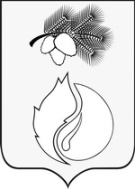 ДУМА ГОРОДА КЕДРОВОГОРЕШЕНИЕТомская областьг.КедровыйНа основании пункта 10 части 8 статьи 24 Устава городского округа «Город Кедровый»РЕШИЛА:1. Утвердить предельную штатную численность работников органов местного самоуправления муниципального образования «Город Кедровый» с 1 января 2014 года согласно приложению.2. Руководителям органов местного самоуправления муниципального образования «Город Кедровый» привести штатные расписания в соответствие с настоящим решением Думы города Кедрового.3. Считать с 1 января 2014 года утратившим силу решение Думы города Кедрового от 29 октября 2013 года № 58 «Об утверждении предельной штатной численности работников органов местного самоуправления муниципального образования «Город Кедровый».4. Контроль за исполнением настоящего решения возложить на социально-экономическую комиссию Думы города Кедрового.Приложениек решению Думы города Кедровогоот 23.12.2013 № 73Предельная штатная численность работников органов местного самоуправления муниципального образования «Город Кедровый»23.12.2013№ 73Председатель Думы города КедровогоС.Н. КовалевМэр города КедровогоЛ.С. Зварич№ п/пНаименование муниципального органаНорматив предельной штатной численностиНорматив предельной штатной численностиНорматив предельной штатной численности№ п/пНаименование муниципального органамуниципальные служащиеслужащиерабочие1Администрация города Кедрового18832Отдел финансов и экономики613Отдел образования14Контрольно-счетный орган – ревизионная комиссия муниципального образования «Город Кедровый»1